Program edukacyjno-informacyjny na rzecz poprawy stanu środowiska morskiego Morza Bałtyckiego.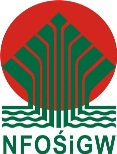 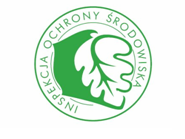 19 – 23listopad 2012 r. Formularz zgłoszeniowyProsimy o przesłanie formularzy zgłoszeniowych do dnia 31 października 2012 r. wypełnionych osobno dla każdej zgłaszanej osoby  pocztą elektroniczną na adres: m.ochorok@gios.gov.pl* Prosimy o czytelne i dokładne wypełnienie wszystkich danych oraz jednoznaczny wybór spotkania. Dopuszcza się udział w więcej niż jednym spotkaniu.Warunki uczestnictwa: Podstawą udziału w konferencji jest przesłanie wypełnionego formularza do dnia 31 października 2012 r. Organizatorzy konferencji potwierdzają przyjęcie zgłoszenia oraz przesyłają informacje o dokładnym miejscu
 i godzinie rozpoczęcia spotkania.Udział w konferencji jest bezpłatny.Organizator zapewnia catering podczas spotkań oraz materiały konferencyjne.Organizator zastrzega sobie możliwość odmowy przyjęcia zgłoszenia w przypadku wyczerpania puli dostępnych miejsc.W pierwszej kolejności przyjmowane będą zgłoszenia od przedsiębiorców, rybaków, rolników oraz władz lokalnych województw nadmorskich.Warunki rezygnacji:Z uwagi na ograniczoną ilość miejsc podczas spotkań  rezygnacja z udziału w konferencji musi nastąpić poprzez przesłanie maila na adres:m.ochorok@gios.gov.pldo dnia 7 listopada b.r.……..………………………..………………………   (data i czytelny podpis osoby składającej zgłoszenie)……………..   (pieczątka) Konferencja inaugurująca 19.11.12  - SzczecinKonferencja inaugurująca 19.11.12  - SzczecinKonferencja inaugurująca 19.11.12  - SzczecinSeminarium I – 20.11.12  - SzczecinSeminarium I – 20.11.12  - SzczecinSeminarium I – 20.11.12  - SzczecinSeminarium I – 20.11.12  - SzczecinSeminarium I – 20.11.12  - SzczecinSeminarium II – 21.11.12  - KołobrzegSeminarium II – 21.11.12  - KołobrzegSeminarium II – 21.11.12  - KołobrzegSeminarium III – 22.11.12  - GdańskSeminarium III – 22.11.12  - GdańskSeminarium III – 22.11.12  - GdańskSeminarium III – 22.11.12  - GdańskSeminarium III – 22.11.12  - GdańskSeminarium IV – 23.11.12  - OlsztynSeminarium IV – 23.11.12  - OlsztynSeminarium IV – 23.11.12  - OlsztynNazwiskoNazwiskoNazwiskoImięImięImięImięImięTytuł naukowyReprezentowana instytucjaAdres do korespondencjiul. nrKod pocztowyMiejscowośćMiejscowośćMiejscowośćE-mailTelefonTelefonFax.Fax.